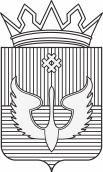 РАСПОРЯЖЕНИЕАдминистрации Юсьвинского муниципального округаПермского края13.09.2023                                                                                                     № 593-рВ соответствии с частью 2 статьи 35 Федерального закона от 05 апреля 2013 г. № 44-ФЗ "О контрактной системе в сфере закупок товаров, работ, услуг для обеспечения государственных и муниципальных нужд", постановлением Правительства Российской Федерации от 20 сентября 2014 г. N 963 "Об осуществлении банковского сопровождения контрактов»:Определить банковское сопровождение контрактов, предметом которых являются поставки товаров, выполнение работ, оказание услуг для обеспечения нужд Юсьвинского муниципального округа Пермского края, осуществляется в случае, если начальная (максимальная) цена контракта, заключаемого с единственным поставщиком (подрядчиком, исполнителем) составляет:- не менее 200 млн. рублей  для простого банковского сопровождения контракта;не менее 500 млн. рублей для расширенного банковского сопровождения контракта.2. Признать утратившими силу:2.1 распоряжение администрации Юсьвинского муниципального района от 15 декабря 2014 г. № 564-р "Об определении случаев банковского сопровождения контрактов, предметом которых являются поставки товаров, выполнение работ, оказание услуг для муниципальных нужд Юсьвинского муниципального района";2.2 распоряжение администрации Юсьвинского муниципального района от 28 марта 2017 г. № 105/1 "О внесении изменений в распоряжение администрации Юсьвинского муниципального района» от 15.12.2014 № 564-р;3. Настоящее распоряжение вступает в силу с даты его официального опубликования в газете «Юсьвинские вести» и размещения на официальном сайте муниципального образования Юсьвинский муниципальный округ Пермского края в информационно-телекоммуникационной сети «Интернет» 4. Контроль за исполнением настоящего распоряжения возложить на Шидловскую Н.Ю., заместителя главы администрации округа по экономическому развитию.Глава муниципального округа –глава администрации Юсьвинскогомуниципального округа Пермского края				Н.Г. НикулинОб определении случаев осуществлениябанковского сопровождения контрактов, предметом которых являются поставки товаров, выполнение работ, оказание услуг для обеспечения нужд Юсьвинского муниципального округа Пермского края